Лебедевы на обелисках Константиновского района./К 75 – летию освобождения Константиновского района от немецко – фашистских захватчиков и 30 – летию поискового движения/    Краеведением занимаюсь давно. Но  не смотря на то, что я литературный краевед, мне пришлось заняться поиском данных  только одного солдата, освобождавшего наш  Константиновский район. Имя этого солдата –      Иван Сергеевич Лебедев –  легендарный командир   роты автоматчиков   84 - го  гвардейского стрелкового полка    33-й Гвардейской стрелковой дивизии генерал- майора Александра Ивановича Утвенко, освобождавшей    наш    район. Для нашего района   - это солдат Герой, солдат – легенда.       Поиск начался в далеком 1992 году . Ко мне обратилась с этой просьбой библиотекарь и краевед хутора Ермилов Татьяна Тихоновна Посадных. А закончен  поиск через 24 года в 2016 году. Поиск начался, когда еще не было Интернета  в районной библиотеке.    Я   делала  запрос   о лейтенанте И.С. Лебедеве в Центральный архив Министерства обороны ( ЦАМО).  В ответе было написано:  « … Умер от ран 17 января 1943 года, место захоронения не указано…».   Однополчанин , Дмитрий Петрович  Травкин ,впоследствии  журналист, приезжал после войны в х. Ермилов и писал о том, что Лебедев погиб под станицей Манычской Багаевского района. Мы написали в школу учителю – краеведу Пастуховой.   Ответ был отрицательный.    Мы обратились к книге  Сурена Мирзояна «Сталинградское зарево»: она вышла в Ереване  в 1974 году, большим тиражом 10 000 тыс. экз.  Сам же  Сурен  Мирзоян – сослуживец  Лебедева, освобождал Константиновский и Усть -Донейкий районы.  Его книга , ведь тоже документ, т.к. он пользовался архивными данными. Мирзоян пишет в своей книге (стр. 150 – 153):        «По дороге   в санчасть Лебедев говорил   о свой мечте увидеть Донбасс освобожденным, встретить мать и сестру…..врачи сделали все. Но спасти его не смогли. Бывший шахтер, молодой коммунист  Иван Сергеевич Лебедев  был любимцем нашей дивизии. Мы с почестями его похоронили  в селе Паршикове…»    А расстояние от хутора Лисичкина Константиновского района до эвако госпиталя в хуторе Паршикове Цимлянского района около 60 – ти километров.  В книге « 33- я  гвардейская стрелковая дивизия», написанная сыном ее ветерана, рядового минометчика, Николаем  Курченко   - тоже есть материал о Лебедеве.               Благодаря помощи  поискового отряда «Донской», и лично  командира отряда В. А. Градобоева, мы имеем сегодня возможность  представить новые сведения  о лейтенанте Лебедеве  Иване Сергеевиче.     Он родился  в 1907 году, на Украине в городе Сталино (ныне   это город  Луганск).        В Красной армии он состоял с 1928 года, участвовал еще  в боях с басмачеством в 1930 году в Средней Азии и там же имел первое  боевое ранение.            Призывался Лебедев И.С.  Сталинским областным военкоматом.Он был награжден  тремя  Правительственными наградами - Орденами:        При освобождении   Сталинградской области  4  сентября 1942 года  он был представлен к  – Ордену  Ленина, но эту награду он почему -то не получил.  Вот что указано в Наградном листе (на орден «Ленина»):        « Выполняя приказ командования 33-й Гвардейской дивизии о разведке и взятии языка в станице Чернышевская гвардии  мл. лейтенант Лебедев И.С. смелым, дерзким налетом взял инициативу и захватил штаб  фашистов. На рассвете внезапно  подполз с ротой автоматчиков к станице, возглавил группу захвата, открыл сильный огонь, окружил станицу, уничтожил фашистскую охрану в составе 56 чел., подавил две пулеметные точки, захватил важные штабные документы, знамя. Подорвал 6 автомашин, 2 мотоцикла и взял в плен в качестве языка немецкого  обер – ефрейтора.        По окончании боя – налета, вывел роту без потерь….».  Орденом Красного Знамени награжден  26 сентября 1942 года.За  бои  по освобождению село Ермилов  12 января 1943 года он награжден  Орденом Отечественной войны I степени  .Эти  последние  две  награды он получил.    За бои при  освобождении  хуторов  Ермилов и Лисичкин, Иван Сергеевич был  представлен  еще к высшей награде – Герою Советского Союза (по рассказу его  однополчанина  капитана Травкина   Дмитрия Петровича, впоследствии  журналиста).    Он умер от ран 17 января 1943 года, так  сказано в « Приказе об отчислении» Сталинского областного  военкомата.    Иван Сергеевич так и не узнал, что осенью 1943 года в хуторе Ермилов  у него родится сын Николай  Иванович Лебедев.   Районная Газета «Донские огни»  в 2008 году писала:   « Знал  Иван Лебедев, что в хуторе Ермилове живет его знакомая Серафима Гончарова. Познакомился с нею он, донбасский шахтер, перед войной на шахте «Пролетарская». И после освобождения хутора Ермилова нашел в нем свою Серафиму и все дни   , пока дивизия была в обороне на этом рубеже, встречался с нею» Николай  был очень похож на  своего героического отца ( по словам того же Травкина). Вот  фото сына.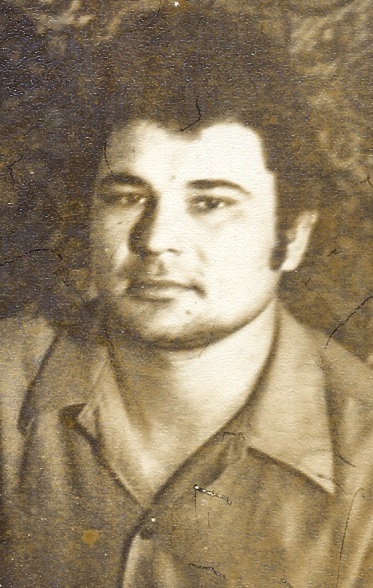   Весть о   гибели  Ивана  Сергеевича Лебедева  получил   отец – Сергей Зиновьевич Лебедев, проживавший на Украине. 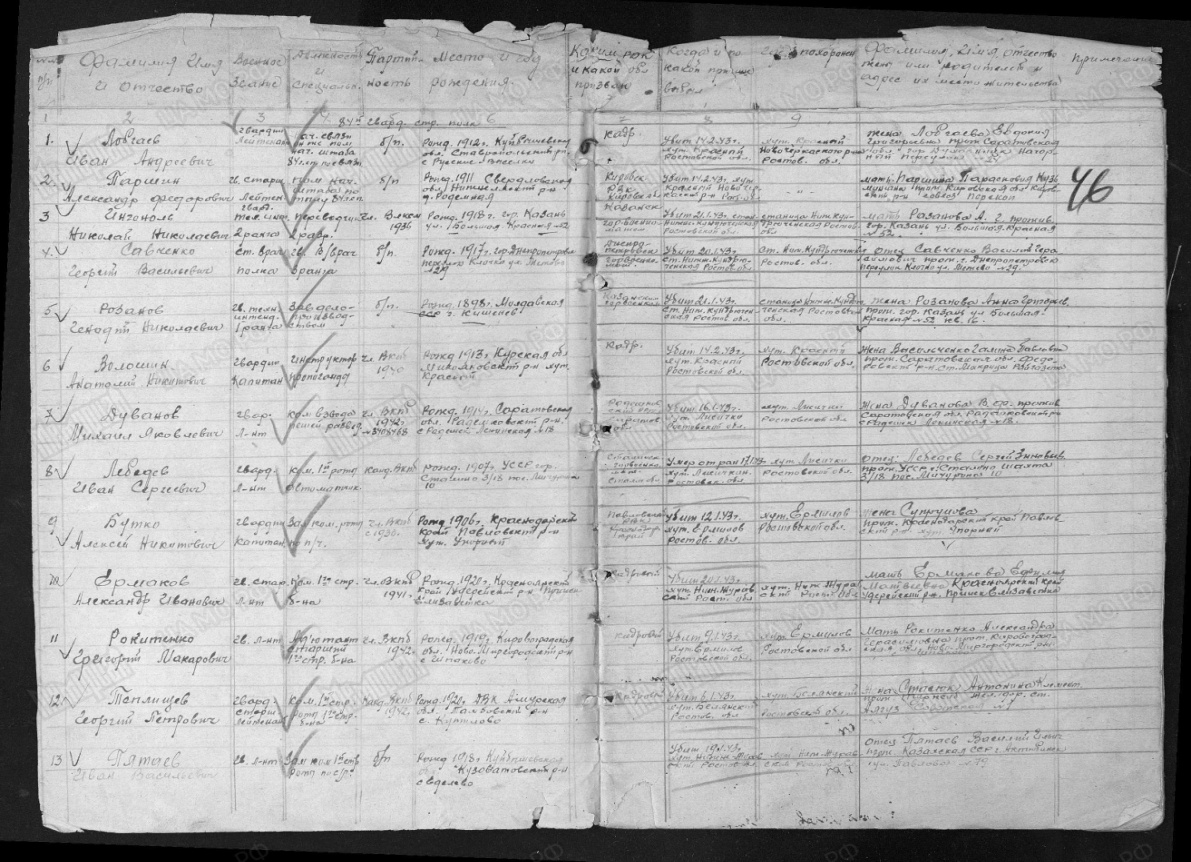      Двое внуков  и  двое правнуков  Лебедева И.С. живут и  сегодня  на Донской земле, в городе  Шахты. В городе  Константиновске проживает сводная сестра Николая – Татьяна.       Казалось бы, что все уже известно об одном  из освободителей Константиновского района – лейтенанте Иване Сергеевиче Лебедеве.      Серафима Дмитриевна Гончарова, жительница хутора Ермилова вспоминала, что  именно 14 января 1943 года лейтенант Лебедев и десяток бойцов вместе с его племянником  - танкистом Лебедевым   со двора Гончаровых  направились к хутору  Лисичкину, где шел страшный бой, хорошо слышный даже в Ермилове . Там было скопление   50 – ти немецких танков и сосредоточен моторизованный полк пехоты , но они об этом не знали.  В том бою погибло 228 солдат и командиров  Красной Армии.  Смертельно раненого в живот разрывной пулей Ивана Сергеевича Лебедева привезли во временный госпиталь, который находился в хуторе Ермилове  в доме  Вассы Ясыркиной. Полевой же госпиталь с бригадой врачей – хирургов  находился далеко в хуторе Паршикове Цимлянского района. Туда его и повезли: в дороге от большой потери крови он умер 14 января.   Похоронили  И.С. Лебедева в братской могиле хутора Паршикова. После  войны  его сын, Николай Иванович и Серафима Дмитриевна Гончарова ездили на могилу героя, но на мраморной плите в хуторе Паршикове  Цимлянского  района, до сих пор нет имени  И. С. Лебедева. Имя лейтенанта  запечатлено на мраморной плите  в Лисичкине  Константиновского  района, где произошло смертельное ранение.   Но младшей сводной сестре   Николая  Лебедева – Татьяне, все эти годы не давал покоя вопрос: остался ли в живых племянник лейтенанта Лебедева?   В 2016 году, я  разыскивая данные одного солдата - освободителя    в книге   военного краеведа  Виктора Анатольевича    Шульги «Освобождение. Константиновский район» ( он составитель книги)  из пос. Стычновского Константиновского района,  увидела знакомую  фамилию  Лебедев и просмотрела  потом  фамилии Лебедевых на мемориальных плитах хуторов Ермилов и Лисичкин.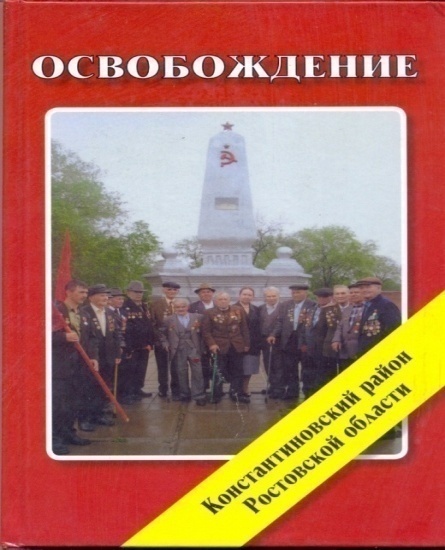    На мемориальной плите в Ермилове числится  - один Лебедев Михаил Григорьевич (1920 -1943),  гвардии красноармеец ( но  он,не танкист), 33-й Гвардейской стрелковой дивизии . Решили узнать о наградах этого солдата. Командир сводного поискового отряда «Донской» В. А. Градобоев сообщил, что Лебедев Михаил Григорьевич  остался жив и после войны, о чем свидетельствует Наградной документ  за № 80 от 6 апреля 1985 года, был награжден орденом Отечественной войны I   степени.     А вот  в Лисичкине ( на старом памятнике), на мраморной плите  были написаны имена  четырех бойцов Лебедевых, погибших в январе 1943 года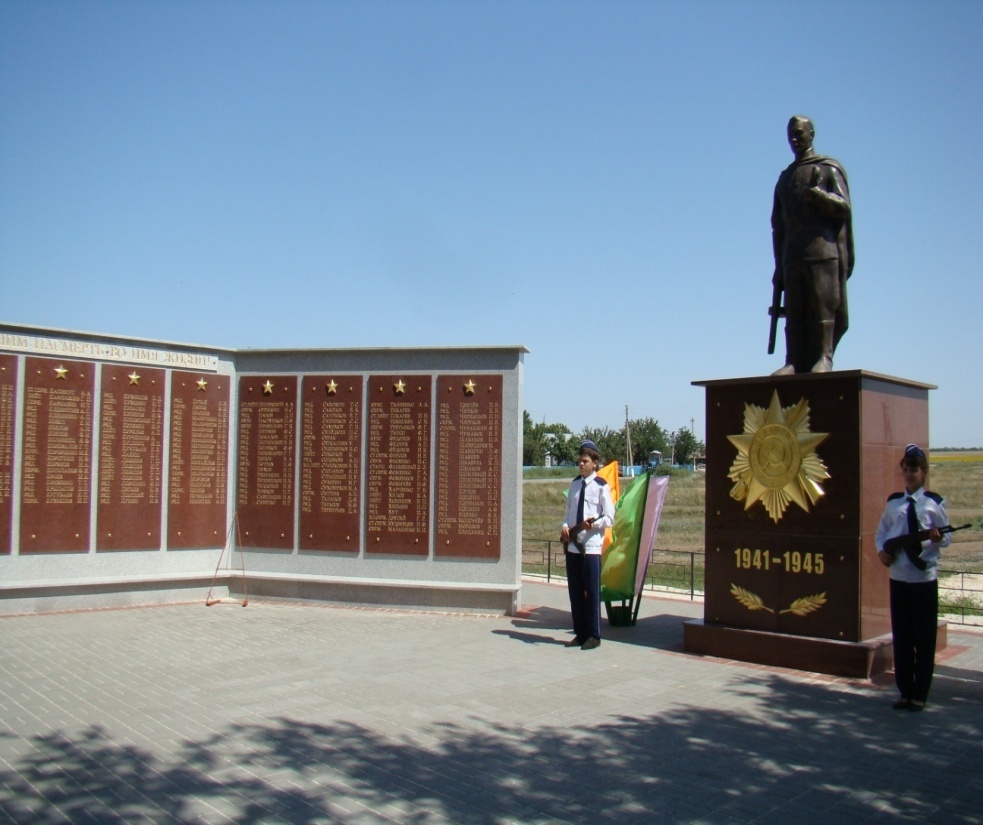 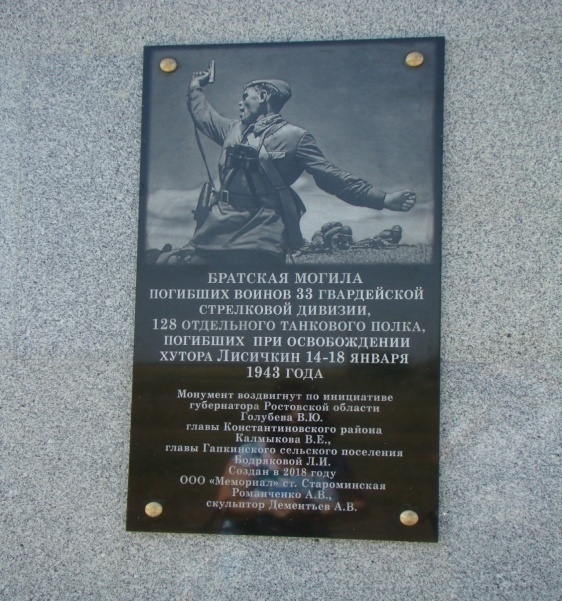 Новый памятник в х. Лисичкине.(Обратная сторона  памятника в х. Лисичкине). ( трое последних  из них  без дат рождения). Материал по этим погибшим бойцам собрал местный краевед Евгений Федорович Качура.     Вот эти имена – Лебедев Иван Сергеевич (1907 – 1943) – герой нашего рассказа, Лебедев Сергей Петрович ( 1908 - 1943), Лебедев Георгий Петрович (1907 – 1943), Лебедев Сергей Федорович (1914 – 1943). Последний, судя по году рождения, мог быть племянником лейтенанта Лебедева. ( см. за № 101)   Из донесения о безвозвратных потерях указано, что « Сергей Федорович Лебедев, командир танковой  роты 128 – го  танкового полка, убит в боях за хутор Лисичкин и похоронен на его западной окраине». Вот документ: см. ниже.     Можно надеяться, что на основании выявленных  поисковиками новых сведений, к 9 мая 2019 года  на мемориальной доске в хуторе   Лисичкине появятся новые биографические   данные (даты рождения) о похороненных в братской могиле освободителях  Лебедевых.      Но этого не произойдет, т.к.  25 июля  2018 года в хуторе Лисичкине установили новый памятник, но  на новых плитах убрали даты рождения погибших солдат. А как теперь  вести ПОИСК? 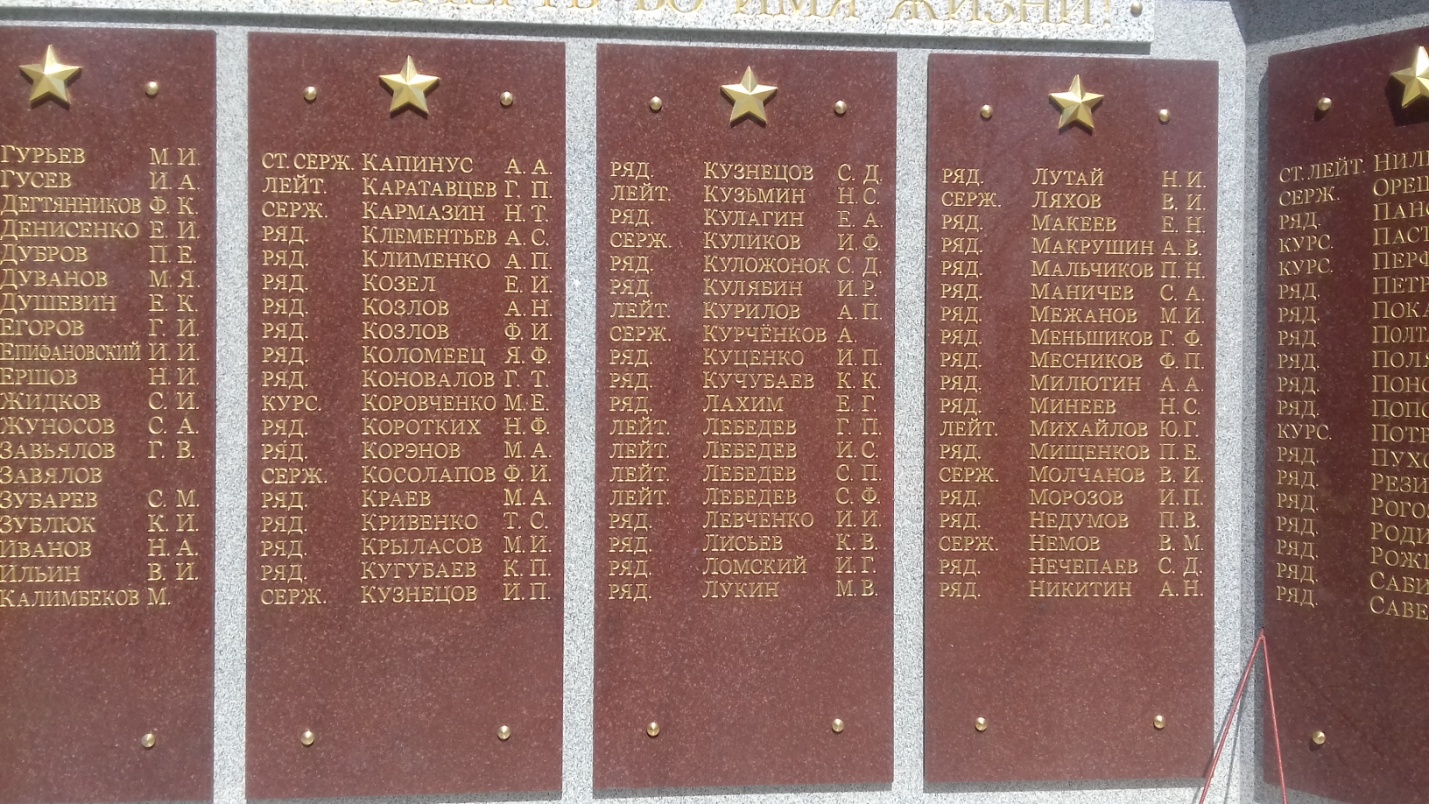 ПОИСК?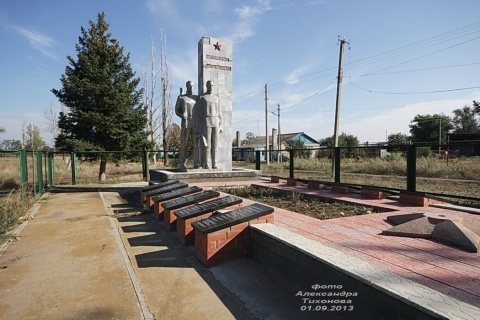 Памятник в х. паршикове(12 плит, но нет имени Памятник в х. Паршикове(12 плит с надписями, но нет имени Лебедев И.С).     В. Граф, краевед, библиотекарь МБОУ СОШ №1.  